Приложение 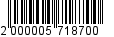 УТВЕРЖДЕНЫпостановлениемадминистрации от ___________ № ________Показателисредней рыночной стоимости одного квадратного метра общей площади жилья муниципальных образований, расположенных в границах Всеволожского муниципального района Ленинградской областив I квартале 2020 годаВ связи с не представлением данных о средней рыночной стоимости 1 кв. м жилья администрациями отдельных поселений для расчета использованы данные аналогичного муниципального образования (поселения) в пределах муниципального района (критериями выбора аналогичного муниципального образования (поселения) являются тип поселения (городское, сельское) и численность населения муниципального образования (поселения) в текущем квартале): Дубровское городское поселение – данные Рахьинского городского поселения. № п/пНаименование муниципального образования (поселения)Показатель средней рыночной стоимости одного квадратного метра общей площади жилья (Ср_ст_квм)Ст_п.крСт_п.крСт_в.крСт_строй1Город Всеволожск82755,083504,083504,077549,083021,02Город Сертолово75576,073250,073250,067846,078811,03Городское поселение Дубровское53743,11----4Городское поселение Заневское100080,09108974,36108974,36101920,4992339,335Городское поселение Кузьмоловское79349,8378408,9278408,9278408,9278408,926Городское поселение Морозовское55399,92--54743,0-7Городское поселение Муринское101858,8598200,098200,098200,0103101,858Городское поселение Свердловское61160,2271120,071120,071120,049750,09Городское поселение Рахьинское53743,1159034,9859034,9851967,4751967,4710Городское поселение Токсовское67539,5368454,068454,068454,065023,3311Сельское поселение  Агалатовское66455,2560499,3360499,3376881,7562643,9812Сельское поселение  Бугровское84593,5986816,086816,087546,080000,013Сельское поселение Колтушское81543,2679408,579408,584896,982000,014Сельское поселение Куйвозовское45651,345110,045110,045110,0-15Сельское поселение Лесколовское55601,62-54942,3154942,31-16Сельское поселение Щегловское64363,269000,056250,056250,064575,017Сельское поселение  Романовское57810,564250,064250,064250,050000,018Сельское поселение Юкковское79084,9587320,087320,087320,068974,3619Сельское поселение Новодевяткинское65752,21--98691,0742254,0Всеволожский муниципальный район70108,5